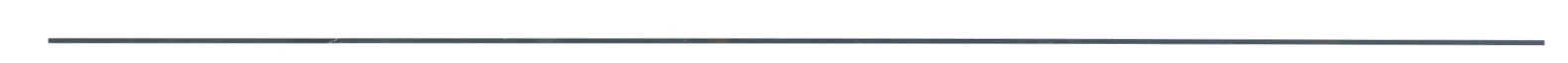   БОЙОРО?                                                                                             РАСПОРЯЖЕНИЕ         «04» июль 2022 йыл                       № 15               «04» июля 2022 годаОб объявлении конкурса на замещение вакантной муниципальной должности муниципальной службы управляющий делами сельского поселения Староарзаматовский сельсовет муниципального района Мишкинский район Республики Башкортостан      Руководствуясь статьей 17 Федерального Закона от 02.03.2007 года № 25-ФЗ «О муниципальной службе в Российской Федерации», законами Республики Башкортостан, Уставом сельского поселения Староарзаматовский сельсовет, решением  Совета сельского поселения Староарзаматовский сельсовет от 06.05.2010 года  № 273а «Об утверждении Положения о порядке проведения конкурса на замещение вакантных  должностей муниципальной службы в администрации сельского поселения Староарзаматовский сельсовет»
     1.Конкурсной комиссии Совета и администрации  сельского поселения Староарзаматовский сельсовет муниципального района Мишкинский район Республики Башкортостан по проведению конкурса на замещение вакантных должностей муниципальной службы  в аппарате администрации сельского поселения Староарзаматовский сельсовет муниципального района Мишкинский район Республики Башкортостан провести конкурс на замещение вакантной должности муниципальной службы управляющий делами сельского поселения Староарзаматовский сельсовет муниципального района Мишкинский район Республики Башкортостан  в  августе  2022 года, предположительная дата проведения 08 августа 2022  года.2.Утвердить состав Конкурсной комиссии:       Саликов С.Н. –               глава сельского поселения Староарзаматовский                                                     сельсовет, председатель комиссии.                 Изибаев Ю.А. -                   зам.председателя Совета, зам. председателя                                                       комиссии;             члены комиссии:                                                              Изибаева А.Б.-                  депутат Совета СП, округ № 5;       Ильина А.Ю.-                   депутат Совета СП,  избир. округа № 9;           Валиев  И.Ф. -                      инспектор по кадрам администрации МР                                                         Мишкинский район (по согласованию);          Сафин Р.Ф. -                         управляющий делами администрации МР                                                        Мишкинский район (по согласованию);         Имакаева Т.Д.                       юрисконсульт администрации МР                                                         Мишкинский район (по согласованию);        Байгазова Е.В. -            специалист 2 категории,                                                          секретарь комиссии.                                     3.Определить, что граждане, подавшие заявления на участие в конкурсе должны соответствовать требованиям Положения о квалификационных требованиях для замещений должностей муниципальной службы в администрации сельского поселения Староарзаматовский сельсовет, утвержденного Постановлением от 30.04.2019 года  № 53.      4.Конкурсной комиссии опубликовать условия проведения конкурса, сведения о дате проведения и указанием перечня документов в районной газете «Дружба» и разместить на официальном сайте администрации сельского поселения.     5. Контроль исполнения настоящего распоряжения возложить на временно исполняющей обязанности управляющего делами Байгазову Е.В.
Глава сельского поселения                                                 С.Н.СаликовБАШ?ОРТОСТАН РЕСПУБЛИКА¹ЫМИШК" РАЙОНЫМУНИЦИПАЛЬ РАЙОНЫНЫ*И(КЕ АРЗАМАТАУЫЛ СОВЕТЫАУЫЛ БИЛ"М"¹ЕХАКИМИ"ТЕ452346, 	Кесе Накаряк ауылы, Ленин урамы, 8 тел.: 2-41-25, 2-41-60ИНН 0237000798  ОГРН 1020201685052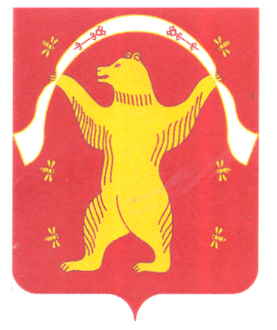 РЕСПУБЛИКА БАШКОРТОСТАНАДМИНИСТРАЦИЯСЕЛЬСКОГО ПОСЕЛЕНИЯ СТАРОАРЗАМАТОВСКИЙ СЕЛЬСОВЕТ МУНИЦИПАЛЬНОГО РАЙОНАМИШКИНСКИЙ РАЙОН452346, Малонакаряково, ул. Ленина, 8 тел.: 2-41-25; 2-41-60ИНН 0237000798  ОГРН 1020201685052